					ZeeHavenbestuur, vuurtorenwwachter, matroos, visser, schelpenvisser, kapitein, loods, scheepsbouwer, douane, redder, olietanker, 					LandLeger , loodgieter, politie, programmeur, secretaris, tuinman, bouwvakker, 					Lucht Piloot, stewardess KunstBeeldhouwer, schilder, graffitispuiter					WoningbouwArchitect, bouwvakker, hijskraanmachinist, 			IndustrieLader ( losser) productiemedewerker, monteur, administratief medewerker					VervoerChauffeur, koerier, buschauffeur,		WetenschapProfessor,  wetenschap kundige, epidemiologen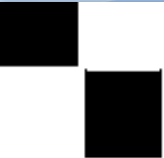 